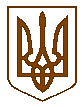 УКРАЇНАБілокриницька   сільська   радаРівненського   району    Рівненської    області(п’ятдесят сьома позачергова сесія сьомого скликання)     РІШЕННЯ06    лютого  2020 року                                                                                                   № 1120Про порядок залучення коштів замовників на розвиток інженерно-транспортної та соціальної інфраструктури населених пунктів Білокриницької сільської ради             З метою забезпечення надходження до сільського бюджету коштів пайової участі замовників у створенні і розвитку інженерно-транспортної та соціальної інфраструктури Білокриницької сільської ради Рівненського району Рівненської області, згідно статті 40 Закону України «Про регулювання містобудівної діяльності»,  керуючись ст. 26 Законом України "Про місцеве самоврядування в Україні”,  сесія Білокриницької сільської радиВИРІШИЛА:Затвердити Положення про порядок залучення коштів замовників на розвиток інженерно-транспортної та соціальної інфраструктури населених пунктів Білокриницької сільської ради (додаток 1).затвердити зразок заяви про укладення договору пайової участі у розвитку інфраструктури Білокриницької сільської ради (додаток 1 до положення);затвердити типовий договір про пайову участь (внесок) замовника у створенні і розвитку інженерно-транспортної та соціальної інфраструктури сіл  Білокриницької сільської ради (додаток 2 до положення);1.3.     затвердити розрахунок величини пайової участі в розвитку інфраструктури           території Білокриницької сільської ради (додаток 1 до договору про пайову           участь);1.4.   затвердити Графік оплати коштів пайової участі у розвитку інфраструктури території Білокриницької сільської ради (додаток 2 до договору про пайову участь).Оприлюднити дане рішення на офіційному веб-сайті Білокриницької сільської ради в мережі Інтернет.Дане рішення набирає чинності з 01.01.2020 року.Визнати такими, що втратило чинність з 01.01.2020 року рішення Білокриницької сільської ради тридцять третьої чергової сесії шостого скликання «Про порядок залучення коштів замовників на розвиток інженерно-транспортної та соціальної інфраструктури населених пунктів Білокриницької сільської ради» від 27.09.2013 року за № 456.Контроль за виконанням даного рішення покласти на голову комісії з питань бюджету та фінансів та голову з питань земельних відносин.Сільський голова                                                                                     Тетяна ГОНЧАРУК                                                                           ДОДАТОК 1                                                                                                                                                                      до  рішення  Білокриницької сільської ради«Про  порядок залучення коштів   замовників                                                                                                                                                 на розвиток інженерно-транспортної                                                                                                                                             та    соціальної інфраструктури                                                                                                                                         населених пунктів Білокриницької                                                                                                                       сільської           ради»ПОЛОЖЕННЯпро   порядок    залучення     коштів     замовників   на   розвитокінженерно - транспортної та соціальної інфраструктури населених пунктів Білокриницької  сільської радиОсновною метою Положення «Про порядок залучення коштів замовників на розвиток інженерно - транспортної та соціальної інфраструктури населених пунктів Білокриницької  сільської ради» (далі – Положення) є  забезпечення містобудівної діяльності по створенню та підтриманню повноцінного життєвого середовища, яка включає планування, забудову та інше використання територій, проектування, будівництво об’єктів містобудування, комплексного благоустрою, створення, розвитку, реконструкції об’єктів інженерного забезпечення і транспортного обслуговування, інженерно-транспортної та соціальної інфраструктури сіл Білокриницької сільської ради.Це положення регулює організаційні відносини, пов'язані з пайовою участю (внеском) замовників у створенні і розвитку інженерно-транспортної та соціальної інфраструктури сіл Білокриницької сільської ради (далі – Пайова участь (внесок) у розвитку інфраструктури с. Біла Криниця, с. Антопіль, с. Глинки)  при укладенні відповідних Договорів, їх облік, контроль за виконанням, а також порядок використання залучених коштів.У цьому Положенні терміни та визначення вживаються у такому значенні:Будівництво – спорудження нового об’єкта будівництва, а також реконструкція, розширення, добудова, реставрація і капітальний ремонт об’єктів будівництва;Договір - договір про пайову участь (внесок) замовника у створенні розвитку  інженерно-транспортної і соціальної інфраструктури сіл Білокриницької сільської ради, що укладається між замовником і Білокриницькою сільською радою відповідно до типового договору, затвердженого рішенням Білокриницької сільської ради;фіксує двосторонню домовленість між сторонами (сільською  радою та замовником будівництва) про пайову участь замовника будівництва у розвитку інфраструктури населеного пункту територіальної громади;Замовник – фізична або юридична особа, яка має у власності або у користуванні земельну ділянку та подала в установленому законодавством порядку відповідну заяву (клопотання) щодо її забудови для здійснення будівництва або заміни (у тому числі шляхом знесення) об’єкта будівництва;Інженерно-транспортна інфраструктура – комплекс інженерних, транспортних споруд і комунікацій; Об’єкт будівництва – (далі об’єкт )- окрема будівля або споруда, на будівництво і реконструкцію яких має бути складена проектна документація;Проектна документація – затверджені текстові і графічні матеріали, якими визначаються містобудівні, об’ємно планувальні, архітектурні, конструктивні, технічні, технологічні рішення, а також кошторис об’єктів будівництва;Пайова участь (внесок)- кошти замовників, що вносяться ними у відповідності до цього Порядку на підставі погоджених розрахунків;Соціальна інфраструктура – навчальні заклади, заклади культури, фізичної культури і спорту, медичного і оздоровчого призначення.Пайова участь ( внесок ) замовника у створенні і розвитку інженерно - транспортної та соціальної інфраструктури полягає у відрахуванні замовником до місцевого бюджету коштів для забезпечення створення і розвитку інженерно - транспортної та соціальної інфраструктури села.Дія цього Положення поширюється на всіх Замовників незалежно від їх форми власності при новому будівництві, розширенні, реконструкції та реставрації, зміни цільового (функціонального) призначення, технічного переоснащення об’єктів, крім випадків передбачених п. 1.5. розділу 1 цього Положення. До пайової участі у розвитку інфраструктури сіл Білокриницької сільської ради не залучаються Замовники у разі будівництва:об’єктів будь - якого призначення на замовлення державних органів або органів місцевого самоврядування за рахунок коштів державного або місцевих бюджетів;будівель навчальних закладів,закладів культури, фізичної культури і спорту, медичного та оздоровчого призначення;будинків житлового фонду соціального призначення та доступного житла;індивідуальних (садибних) житлових будинків, садових, дачних будинків загально площею до 300 квадратних метрів, господарських споруд, розташованих на відповідних земельних ділянках;об’єктів комплексної забудови територій, що здійснюється за результатами інвестиційних конкурсів або аукціонів;об’єктів будівництва за умови спорудження на цій земельній ділянці об’єктів соціальної інфраструктури;об’єктів, що споруджуються замість тих, що пошкоджені або зруйновані внаслідок ситуацій техногенного або природного характеру;об’єктів інженерної, транспортної інфраструктури, об’єктів енергетики,зв’язку та дорожнього господарства(крім об’єктів сервісу);об’єктів у межах індустріальних парків на замовлення ініціаторів створення індустріальних парків, керуючих компаній індустріальних парків, учасників індустріальних парків.Замовник не залучається до пайової участі у розвитку інфраструктури сіл Білокриницької сільської ради відповідно до пп.6) п. 1.5. розділу 1 цього Положення у випадку, коли Замовник будівництва об’єкта основного призначення на виділення йому  під таке будівництво земельній ділянці одночасно з будівництвом об’єкта споруджує на цій ділянці об’єкт соціальної інфраструктури, який замовник добровільно за погодженням з Білокриницькою сільською радою в рамках планового забезпечення відповідної території необхідним елементом соціальної інфраструктури згідно з відповідною затвердженою містобудівною документацією на місцевому рівні (генеральний план населеного пункту, план зонування території,детальний план території) та в подальшому добровільно та безоплатно передати в комунальну власність територіальної громади Білокриницької сільської ради.ВИЗНАЧЕННЯ ВЕЛИЧИНИ ПАЙОВОЇ УЧАСТІ ( ВНЕСКУ)Величина пайової участі (внеску) у розвитку інфраструктури сіл Білокриницької сільської ради визначається у Договорі, укладеному з Білокриницькою сільською радою (відповідно до встановленого сільською радою розміру пайової участі у розвитку інфраструктури), з урахуванням загальної кошторисної вартості будівництва об’єкта, визначеної згідно з будівельними нормами, державними стандартами і правилами. При цьому не враховуються витрати на придбання та виділення земельної ділянки, звільнення будівельного майданчика від будівель, споруд та інженерних мереж,влаштування внутрішніх і поза майданчикових інженерних споруд та транспортних комунікацій.У разі коли загальна кошторисна вартість об’єктів не визначена згідно з державними будівельними нормами, стандартами і правилами, вона визначається виходячи з опосередкованої вартості житла, установленої центральним органом виконавчої влади з питань будівництва, містобудування та архітектури для Рівненської області станом на дату укладання Договору.При будівництві житлових будинків з вбудовано – прибудованими приміщеннями пайова участь  (внесок) у створенні і розвитку інженерно - транспортної та соціальної інфраструктури розраховується як сума складових:перша величина пайової участі (внеску) замовника, розрахована за нормативними під житлову частину будинку відповідно до цього Положення;друга – (або наступні)- величина пайової участі ( внеску) замовника, розрахована за нормативами під нежитлову частину будинку відповідно до цього Положення.При проведенні реконструкції об’єкту, цільове призначення якого не змінюється, розрахунок величини пайової участі (внеску) здійснюється відповідно до цього Положення виходячи з додаткової площі. Що виникає в результаті такої реконструкції.Розмір пайової участі(внеску) у розвитку інфраструктури сіл Білокриницької сільської ради з урахуванням інших передбачених законом відрахувань становить:     2.5.1. для нежитлових будівель та споруд – 4 відсотки загальної              кошторисної вартості будівництва об’єкта;    2.5.2. для житлових будинків – 2 відсотки вартості будівництва об’єкта,             розрахованих відповідно до основних показників опосередкованої             вартості спорудження житла за регіонами України, затверджених              центральним органом виконавчої влади, що забезпечує формування             та реалізує державну житлову політику і політику у сфері             будівництва, архітектури, містобудування.     2.5.3. для всіх промислових об’єктів – 0!Якщо технічними умовами передбачається необхідність будівництва замовником інженерних мереж або об’єктів інженерної інфраструктури (крім мереж, призначених для передачі та розподілу електричної енергії, трубопроводів, призначених для розподілу природного газу, транспортування нафти та природного газу) поза межами його земельної ділянки, розмір пайової участі(внеску) зменшується на суму їх кошторисної вартості за умови передачі побудованих Замовником інженерних мереж та/або об’єктів у комунальну власність територіальної  громади Білокриницької сільської ради.У разі якщо кошторисна вартість будівництва інженерних мереж та/ або об’єктів інфраструктури (крім мереж, призначених для передачі та розподілу електричної енергії, трубопроводів, призначених для розподілу природного газу, транспортування нафти та природного газу) перевищує розмір пайової участі (внеску)  Замовника, визначеної Договором, Білокриницька сільська  рада приймає рішення про відшкодування замовнику різниці між здійсненими витратами та розміром пайової участі(внеску) за умови передачі побудованих Замовником інженерних мереж та/або об’єктів у комунальну власність територіальної  громади Білокриницької сільської ради.   Порядок відшкодування замовнику різниці між здійсненими витратами та розміром пайової участі( внеску) замовника у розвитку інфраструктури сіл Білокриницької сільської ради, де рішенням сільської ради обов’язково зазначається об’єм і джерело коштів відшкодування Замовникові різниці між здійсненними витратами і розміром пайової участі в розвитку інфраструктури сіл Білокриницької сільської ради та в договорі (в додатковій угоді до договору) укладеного між ним та Білокриницькою сільською радою на підставі рішення сільської ради.   При будівництві інженерних мереж та/або об’єктів інженерної інфраструктури кошторисна вартість яких перевищує розмір пайової участі (внеску) Замовника, Замовник зобов’язаний попередньо погодити з Білокриницькою сільською радою проектну документацію такого будівництва. У випадку не погодження з сільською радою проектної документації щодо будівництва інженерних мереж та/або об’єктів інженерної інфраструктури,кошторисна вартість  яких перевищує розмір пайової участі(внеску) Замовника, Білокриницька сільська рада може відмовити у відшкодуванні різниці між здійсненими витратами та розміром пайової участі(внеску) замовника у розвитку інфраструктури сіл Білокриницької сільської ради.У випадках коли замовник має важливе соціально-економічне значення для територіальної громади або приймає участь у соціально - економічному розвитку села та його інфраструктури розмір пайової участі у розвитку інфраструктури може встановлюватись окремим рішенням Білокриницької сільської ради.3. ЛИСТ-ЗГОДА ЗАМОВНИКА ПРО ПРИЙНЯТТЯ УЧАСТІ У СТВОРЕНІ І РОЗВИТКУ ІНФРАСТРУКТУРИ СІЛ   БІЛОКРИНИЦЬКОЇ СІЛЬСЬКОЇ РАДИЛист-згода замовника про прийняття участі у створені і розвитку інженерно-транспортної та соціальної інфраструктури сіл Білокриницької сільської ради є обов’язковим документом при наданні вихідних даних та/або прийнятті виконавчим комітетом Білокриницької сільської ради рішення про надання дозволу на будівництво.Листом – згодою замовник бере на себе зобов’язання в подальшому при будівництві об’єкту взяти участь у створенні і розвитку інженерно - транспортної та соціальної інфраструктури села та вчасно, не пізніше ніж за 15 робочих днів до введення в експлуатацію закінченого будівництвом об’єкта, подати до Білокриницької сільської ради звернення(клопотання) про укладення Договору.У містобудівних умовах та обмеженнях визначаються вимоги щодо пайової участі у створенні і розвитку інженерно-транспортної та соціальної інфраструктури села.ПОРЯДОК УКЛАДЕННЯ ДОГОВОРІВ І СПЛАТИ ПАЙОВОЇ УЧАСТІ ( ВНЕСКУ)Замовники зобов’язані прийняти участь у створенні і розвитку інженерно - транспортної та соціальної інфраструктури сіл Білокриницької сільської ради на підставі Договору, крім випадків передбачених п.1.5. розділу 1 цього Положення.Замовники зобов’язані не пізніше ніж за 15 робочих днів до введення в експлуатацію закінченого будівництвом об’єкта подати до Білокриницької сільської ради звернення( клопотання) про укладення Договору.  4.3.     Новий порядок сплати коштів пайової участі, а саме:     - забудовник має звернутися до органу місцевого самоврядування протягом 10 робочих днів після початку будівництва із заявою про визначення розміру пайової участі;    - місцевий орган протягом 15 робочих днів має надати забудовнику розрахунок пайової участі;    - забудовник і місцевий орган укладатимуть договір про пайову участь (як це передбачено зараз);    - договори про пайову участь, укладені до 1 січня 2020 року, залишатимуться дійсними та діятимуть до повного їх виконання.    - пайова участь сплачуватиметься забудовником виключно грошовими   коштами до прийняття об'єкта в експлуатацію. 4.4.   Розмір пайової участі(внеску) визначається протягом 10 робочих днів з дня реєстрації          Білокриницькою сільською радою звернення (клопотання) замовника про укладення         Договору та доданих до нього документів, що підтверджують вартість об’єкта з техніко         - економічними показниками (декларація про готовність об’єкта до експлуатації, акт         готовності об’єкта  до експлуатації чи інший документ в якому буде зазначено код          будівлі відповідно до Державного класифікатора будівель та споруд ДК 018 –  2000,         затвердженого наказом Держстандарту України від 17.08.2000 №  507).4.5.   Договір складається в строк не пізніше 15 робочих днів з дня реєстрації         Білокриницькою сільською радою звернення (клопотання).4.6.   Замовники, які здійснили будівництво об’єктів містобудування без відповідного          документа, який дає їм право виконувати будівництво зобов’язані протягом семи днів         після прийняття об’єкта будівництва в експлуатацію подати до Білокриницької сільської         ради звернення (клопотання) про укладення Договору з документами,  що        підтверджують  вартість будівництва об’єкта з техніко-економічними показниками        (зареєстрована декларація про готовність об’єкта до експлуатації, сертифікат виданий на         підставі акта готовності об’єкта до експлуатації).4.7.  Істотними умовами Договору є:Розмір пайової участі (внеску);Терміни (графік) оплати пайової участі (внеску);Відповідальність сторін.Невід’ємною частиною договору є розрахунок величини пайової участі (внеску) замовника у створенні інфраструктури сіл Білокриницької сільської ради.4.8.  Пайова участь (внесок) сплачується в повному обсязі разом платежем або        частинами, відповідно до графіка, який є невід’ємною частиною Договору.   У разі зміни         фактичної вартості Об’єкту від розрахункової, сума пайової участі (внеску) коригується         Білокриницькою сільською радою відповідно до даних про фактичні витрати по об’єкту,         підтверджені проектною  документацією шляхом підписання додаткової угоди по         Договору. 4.9.  Кошти пайової участі у розвитку інфраструктури населеного пункту сплачуються в          повному обсязі до прийняття об’єкта будівництва в експлуатацію. У разі несвоєчасної          або неповної оплати пайової участі (внеску), передбаченої Договором, Замовник несе         відповідальність  відповідно чинного законодавства України та Договору.4.10. Не виконання замовниками вимог цього Положення в частині термінів укладення          Договору та сплати коштів пайової участі (внеску) до прийняття об’єкта будівництва в         експлуатацію не звільняє їх від обов’язку  укладення Договору та сплати пайової участі         (внеску) після прийняття  об’єкта в експлуатацію.ПОРЯДОК ПРИЙОМУ В КОМУНАЛЬНУ ВЛАСНІСТЬ ІНЖЕНЕРНИХ МЕРЕЖ І ОБЄКТІВ ІНЖЕНЕРНОЇ ІНФРАСТРУКТУРИ, ПОБУДОВАНИХ ЗАМОВНИКОМ ЗА МЕЖАМИ ЙОГО ЗЕМЕЛЬНОЇ ДІЛЯНКИДля розгляду питання щодо зменшення пайової участі (внеску) або відшкодування різниці між здійсненими витратами на будівництво інженерних мереж та / або об’єктів інженерної інфраструктури сіл Білокриницької сільської ради та розміром пайової участі (внеску) замовника у розвитку інфраструктури відповідно до п.2.6. розділу 2 цього Положення Замовник подає до сільської ради заяву про передачу в комунальну власність територіальної громади Білокриницької сільської ради інженерно-транспортної інфраструктури, побудованої за рахунок власних коштів. До заяви додаються наступні документи:технічні умови на будівництво інженерних мереж або об’єктів інженерної інфраструктури поза межами земельної ділянки Замовника;акт готовності інженерно-транспортної інфраструктури до експлуатації, виданий підприємством, яке видало технічні умови на будівництво;кошторис і акти виконаних робіт по будівництву інженерно-транспортної інфраструктури;акти розмежування балансової вартості.Білокриницька сільська рада за результатами розгляду заяви про передачу в комунальну власність територіальної громади Білокриницької сільської ради інженерно-транспортної інфраструктури, побудованої за рахунок власних коштів Замовника приймає рішення «Про надання згоди на прийняття в комунальну власність територіальної громади Білокриницької сільської ради інженерно-транспортної інфраструктури» або дає письмово мотивовану відмову.Після передачі Замовником в комунальну власність вказаних інженерних мереж і/або об’єктів інженерно-транспортної інфраструктури, розмір пайової участі (внеску) зменшується на суму їх кошторисної вартості.ВИКОРИСТАННЯ КОШТІВКошти, отримані як пайова участь Замовників об’єктів містобудування, можуть використовуватися виключно на створення і розвиток інженерно-транспортної та соціальної інфраструктури сіл Білокриницької сільської ради та відшкодування Замовнику різниці між здійсненими витратами на будівництво інженерних мереж та/або об’єктів інженерної інфраструктури та розміром пайової участі Замовника у розвитку інфраструктури сіл Білокриницької сільської ради.Рішення щодо розподілу та цільового використання коштів, отриманих від замовників будівництва як пайова участь (внесок) у створені і розвитку інженерно-транспортної та соціальної інфраструктури, приймає Білокриницька сільська рада.ЗАКЛЮЧНІ ПОЛОЖЕННЯУ разі несплати або несвоєчасної сплати пайової участі у розвиток інфраструктури сільської ради, передбаченої договором, замовник несе відповідальність згідно з умовами договору відповідно до діючого законодавства.Розмір не сплаченої частки пайової участі замовника коригується відповідно до умов договору на величину штрафів пені, тощо та індекс інфляції від дати його розрахунку.Контроль за своєчасним укладанням договорів про пайову участь та виконанням умов діючих договорів здійснюється виконавчим комітетом сільської ради шляхом перевірки фактичного стану будівництва об’єктів та наявності у замовника повного пакету документів згідно з діючим законодавством.Відсутність довідки про повну сплату пайової участі є підставою для не продовження терміну дії договору оренди земельної ділянки, яка знаходиться в користуванні у замовника, для будівництва об’єкта.Це Положення набирає чинності з дня опублікування рішення про його затвердження, дія його положень поширюється на всі об’єктах сільської ради, будівництво яких розпочато, але які до дня набрання чинності положення не введено в експлуатацію згідно з діючим законодавством.Спори, пов’язані з пайової участі у розвитку інфраструктури сільської ради вирішуються у судовому порядку.Секретар сільської ради                                                                Інна ЗАХОЖА                                                                                              ДОДАТОК 1                                                                                                                                                 до Положення про порядок                                                                                                                                                  залучення коштів замовників                                                                                                                                                                    на розвиток інженерно-транспортної          та соціальної інфраструктури населених                                                                                                                                                                         пунктів Білокриницької сільської ради                                                                                                                                                      №____ від ________2020року                                                                                                                                                                        Білокриницькому сільському голові                                                                                                                                                                        Гончарук Т.В.ЗАЯВАПРО УКЛАДЕННЯ ДОГОВОРУ ПАЙОВОЇ УЧАСТІ У РОЗВИТКУІНФПАСТРУКТУРИ БІЛОКРИНИЦЬКОЇ СІЛЬСКОЇ РАДИПрошу провести розрахунок величини пайової участі та укласти договір пайової участі у розвиток інфраструктури села Біла Криниця, Антопіль, глинки (потрібне підкреслити), у зв’язку з будівництвом __________________________ ____________________________________________________________________                                                         (назва об’єкту)Розташованого _______________________________________________________ ________________________________________________________________________________________________________________________________________                                                                                                                                                                                                                                                                                                                                           (місце розташування, адреса)Розрахунок величини пайової участі прошу провести на підставі (обрати необхідне): __________________________________________________________ ________________________________________________________________________________________________________________________________________Загальної кошторисної вартості будівництва об’єкта, що визначена згідно з державними будівельними нормами, стандартами і правилами;Нормативу для одиниці створеної потужності будівництва об’єкту на території Білокриницької сільської ради.До заяви додаються наступні документи (обрати необхідне):Копія дозволу на виконання будівельних робіт або декларації про початок виконання будівельних робіт;Зведений кошторисний розрахунок вартості будівництва об’єкту містобудування, визначеної згідно з державними будівельними нормами та техніко-економічними показниками.для юридичних осіб:Комплект копій установчих документів, засвідчених печаткою та підписом уповноваженого представника замовника;Виписку з ЄДР про реєстрацію юридичної особиДовідка із зазначенням реквізитів юридичної особи, найменування посади ПІБ особи, яка відповідно до статуту чи іншого документу має право на укладання договорів від імені цієї юридичної особи.Копію рішення про надання уповноваженій особі замовника повноважень на підписання договорів, засвідчену печаткою та підписом уповноваженого представника замовника.для фізичних осіб:Засвідчену підписом фізичної особи копію паспорта;Засвідчена підписом фізичної особи копія довідки ОДПІ про присвоєння ІПН.для фізичних осіб підприємців:Засвідчену копію виписки з ЄДР про реєстрацію ФОП;Довідку із зазначенням місця знаходження та реквізитів ФОП, засвідчену підписом та печаткою (за наявності) такої особи;Засвідчену копію свідоцтва про реєстрацію ФОП як платника податків._____________                     ______________                   ____________________              Дата                                            Підпис                                                     (П.І.Б.)                                                                                                                                Додаток 1                                                                                                                                                                                   до Договору про пайову участь                                                                                                                                                                                  (внесок) замовника у створенні і                                                                                                                                                                                                   розвитку інженерно-транспортної                                                                                                                                                                                  та соціальної інфраструктури                                                                                                                                                                                   сіл Білокриницької сільської ради№ ____ від ____________2020 рокуРОЗРАХУНОКвеличини пайової участі в розвитку інфраструктури території Білокриницької сільської радис. Біла Криниця                                                                                       «____»________ 2020 р.Білокриницька сільська рада в особі сільського голови Гончарук Т.В. яка діє на підставі Закону України  « Про місцеве самоврядування в Україні », з одного боку, та ______________________________________________________ надалііменований «Замовник», з іншої сторони, які далі разом іменуються «Сторони», відповідно до умов Договору про пайову участь у розвитку інфраструктури території сіл Білокриницької сільської ради від «___»___________ 2020 р.  №___________ домовилися про таке:Затвердити розрахунок пайової участі на розвиток інфраструктури території Білокриницької сільської ради у зв’язку з будівництвом об’єкта  _______________________________________, що знаходиться за адресою ___________________________________________________, який є грошовим виразом відсоткового значення від загальної кошторисної вартості будівництва об’єкта, установленого відповідно до Закону України від 17.02.11 р. №3038-VI «Про регулювання містобудівної діяльності» та Порядку пайової участі замовників у розвитку інфраструктури території Білокриницької сільської ради, затвердженого рішенням Білокриницької сільської ради «___» __________ 2020 року. №____ далі за текстом – Порядок. Сплата коштів у вигляді пайової участі єдиним платежем Договором не передбачено, тому понижуючий коефіцієнт 0,5 відповідно до Порядку не застосовується.Підставою до здійснення розрахунку, крім зазначених вище документів та нормативно - правових актів, стала надана Замовником проектно-кошторисна документація на об’єкт будівництва, а саме: ________________________________________________________Інші документи, що підтверджують вартість будівництва об’єкта  містобудування ( угоди, договори, кошториси):Згідно з наданими Замовником документами загальна кошторисна вартість  об’єкта  будівництва становить:____________________________ цифрами ( прописом) гривень.Витрати на виділення земельної ділянки, звільнення будівельного майданчика від будівель,споруд та інженерних мереж, улаштування внутрішніх та поза майданчикових інженерних мереж та споруд та транспортних комунікацій згідно з наданою Замовником документацією становить __________________________ цифрами ( прописом) гривень.Будівництво інженерних та/або об’єктів, які Замовник має побудувати за межами своєї земельної ділянки згідно з технічними умовами, вартість яких має бути враховано під час розрахунку розміру пайової участі в розвитку інфраструктури території Білокриницької сільської ради, на момент підписання цього документа не передбачено.Розмір пайової участі визначений за формулою, затвердженою п. 3.3. Порядку, становить ______________ цифрами ( прописом) гривень:ПУ=Цей додаток складено у двох примірниках, які мають однакову юридичну силу, один  з яких зберігається у Замовника, другий –у виконкомі Білокриницької сільської ради. Цей Додаток є невідємною частиною Договору про пайову участь ( внесок) замовника у створенні і розвитку інженерно - транспортної та соціальної інфраструктури сіл Білокриницької сільської ради від « __» ___________ 20___ року за  № ______, набирає чинності з моменту його підписання та діє протягом усього періоду дії  основного Договору.Білокриницька сільська рада                                                                   Замовник                _______________________                                                     ______________________             _________________________                                                  _______________________                          Посада,     П.І.П.        Підпис                                                                                                           Посада     П.І.П.     Підпис                                                           Додаток 2                                                                                                                                                                       до рішення Білокриницької сільської ради                                                                                                                                                                   «Про затвердження положення про порядок                                                                                                                                                                                     залучення коштів замовників на розвиток                                                                                                                                                                                 інженерно-транспортної та соціальної                                                                                                                                                                                     інфраструктури населених пунктів                                                                                                                                                                     Білокриницької сільської ради                                                                                                                                                                                                                  №_____ від ___________2020 рокуТИПОВИЙ ДОГОВІРпро пайову участь (внесок) замовника у створенні і розвитку інженерно-транспортної та соціальної інфраструктури сіл Білокриницької сільської радис. Біла Криниця                                                                             «___» ______________ 2020 р.Білокриницька сільська рада в особі Білокриницького сільського голови Гончарук Тетяни Володимирівни, що діє на підставі Закону України «Про місцеве самоврядування в Україні», з однієї сторони та __________________________________________________________________________________________________________________________________________________________________________________________________________ прізвище, ім'я по батькові фізичної особи, з якою укладається договір, або П.І.Б. уповноваженої особи із зазначенням посади та документа, який уповноважує таку особу на укладання договору – для юридичних осіб(далі – «Замовник»), що діє на підставі власного волевиявлення, з другого боку, (далі за текстом Договору – «Сторони»), уклали цей Договір про наступне:І. Предмет договоруПредметом даного Договору є пайовий внесок Замовника на розвиток інженерно-транспортної та соціальної інфраструктури села Біла криниця або села Антопіль або села Глинки при здійсненні будівництва об’єкта містобудування на умовах, зазначених цим Договором.Назвати та місце розташування об’єкта містобудування __________________________________________________________________________________________________________________________ Цільове призначення об’єкта містобудування ____________________________________________________________________________________________________________________________ ІІ. Сума договору та умови оплатиЗамовник перераховує кошти на розвиток інженерно-транспортної та соціальної інфраструктури сіл Білокриницької сільської ради у розмірі ____________________________ грн.. єдиним платежем (частинами за графіком, згідно додатку №2) на рахунок Білокриницької сільської ради відповідно до розрахунку (згідно додатку №1) у строк до «___» __________ 20__ року.Якщо попередній розрахунок величини пайової участі було проведено відповідно до наданих Замовником  укрупнених показників вартості будівництва, такий розрахунок підлягає уточненню з урахуванням фактичної загальної кошторисної вартості будівництва.Сплата коштів Замовником на розвиток інженерно-транспортної та соціальної інфраструктури сіл Білокриницької сільської ради здійснюються у безготівковій формі на рахунок № ___________________, код _________________________, МФО _________________________, ККД _______________________, банк одержувача: __________________________________________________________________________ _______________________________________________________________________                            (банківські реквізити уточнюються на момент перерахування коштів)ІІІ. Права та обов’язки сторінЗамовник зобов’язується перерахувати кошти у сумі, зазначеній у п. 2.1. розділу 2 цього Договору до «____» _______________ 20____ єдиним платежем (частинами згідно з Графіком оплати (додаток 2), що є невід’ємною частиною цього Договору).У разі змін до проектної документації , які спричиняють зміни техніко-економічних показників будівництва, Замовник зобов’язується звернутися із клопотанням до Білокриницької сільської ради про внесення відповідних змін цього Договору.Білокриницька сільська рада проводить розрахунок пайового внеску та контролює виконання умов цього Договору.Білокриницька сільська рада зобов’язується прийняти у комунальну власність інженерні мережі та/або об’єкти інженерної інфраструктури, забудовані Замовником відповідно до проектної документації поза межами земельної ділянки, відведеної Замовником під забудову та відшкодувати Замовнику Вартість їх будівництва за рахунок зменшення величини пайової участі  в порядку встановленому Білокриницькою сільською радою.ІV. Відповідальність сторін та вирішення спорівСторони несуть відповідальність за виконання цього Договору в межах чинного законодавства.Всі спірні питання вирішуються шляхом переговорів або у судовому порядку.У випадку несвоєчасного внесення коштів як пайової участі в розвитку інфраструктури сіл Білокриницької сільської ради Замовник сплачує пеню в розмірі 0,1% від загальної суми пайової участі, визначеної п.2.1. розділу 2 цього договору, за кожний день прострочення платежу, але не більше подвійної облікової ставки НБУ, що діє на момент прострочення виконання зобов’язання .V. Інші умовиЗміни і доповнення до цього Договору вносяться за взаємною згодою Сторін шляхом укладання відповідних угод, які є невід’ємною частиною цього Договору, або в судовому порядку.Одностороння зміна умов або одностороння відмова від цього Договору не допускається.Цей Договір укладений Сторонами добровільно. При укладанні Договору майнових прав і претензій Сторони одна до іншої не мають.Договір складено у 2-х примірниках, які мають однакову юридичну силу, один з яких зберігається у Замовника, другий – у Білокриницькій сільській раді.Договір набуває чинності з моменту підписання сторонами і діє до повного його виконання.Додатки до Договору: №1 – розрахунок величини пайової участі (внеску) Замовника у створенні і розвитку інженерно-транспортної та соціальної інфраструктури (міста, села, селища);№2 – графік оплати пайової участі (внеску) (якщо оплата проводиться відповідно до графіка).VІ. Юридичні адреси сторін, батьківські реквізити:Білокриницька сільська рада                               ЗамовникРівненського району Рівненської                       ___________________________області                                                                      місцезнаходження: _________       місцезнаходження: 34352, Рівненська                 ____________________________ область, Рівненський район с. Біла                     код ЄДРПОУ: ________________ Криниця, вул Рівненська, 94                                п/р _________________________п/р __________________________                      в __________________________ в ___________________________                       МФО _______________________  МФО ______________________Сільський голова____________________                                                  ____________________/________________/ М.П.                                          /________________/ М.П.                                                                                                                                                                          Додаток 2                                                                                                                                                                                   до Договору про пайову участь                                                                                                                                                                                  (внесок) замовника у створенні і                                                                                                                                                                                                         розвитку інженерно-транспортної                                                                                                                                                                                    та соціальної інфраструктури                                                                                                                                                                                    сіл Білокриницької сільської радиГрафік оплатикоштів пайової участі у розвитку інфраструктури території Білокриницької сільської радис. Біла Криниця                                                        «___» ______________ 2020 р.Білокриницька сільська рада в особі Білокриницького сільського голови Гончарук Тетяни Володимирівни, що діє на підставі Закону України «Про місцеве самоврядування в Україні», з однієї сторони та _________________________________________________________________ надалі іменований «Замовник», з іншої сторони, які далі іменуються «Сторони», відповідно до умов Договору про пайову участь (внесок) замовника у створенні і розвитку інженерно-транспортної та соціальної інфраструктури сіл Білокриницької сільської ради від  «___» ________ 20___ р. № _________ домовилися про таке:Оплату за Договором буде здійснено окремими частинами в такому розмірі та у строки:             « ___» _________ 20___ р.; _____% загального розміру пайової участі, в сумі ________ грн.              « ___» _________ 20___ р.; _____% загального розміру пайової участі, в сумі ________ грн.              « ___» _________ 20___ р.; _____% загального розміру пайової участі, в сумі ________ грн.              « ___» _________ 20___ р.; _____% загального розміру пайової участі, в сумі ________ грн.              « ___» _________ 20___ р.; _____% загального розміру пайової участі, в сумі ________ грн.              « ___» _________ 20___ р.; _____% загального розміру пайової участі, в сумі ________ грн. Цей додаток складено у двох примірниках, які мають однакову юридичну силу, один з яких зберігається у Замовника, другий – у виконкомі Білокриницької сільської ради. Цей Додаток є  невід’ємною частиною Договору про пайову участь (внесок) замовника у створенні і розвитку інженерно-транспортної та соціальної інфраструктури сіл Білокриницької сільської ради від «____» _________ 20 __ р. № ______, набирає чинності з моменту його підписання та діє протягом усього періоду дії основного Договору.Білокриницька сільська рада                            Замовник__________________________                            ___________________________________________________                            _________________________         Посада, П.І.Б., підпис                                                                               Посада, П.І.Б., підписПленарне засідання п’ятдесят сьомої позачергової сесіїБілокриницької сільської ради сьомого скликання06 лютого  2020 року
ВІДОМІСТЬдля поіменного голосування з питання:«Про порядок залучення коштів замовників на розвиток інженерно-транспортної та соціальної інфраструктури населених пунктів Білокриницької сільської ради»Голосували:    «за» - 	16	                          «проти» - 	0	                          «утримався» - 	0	                          «не голосував» - 	0	Голова комісії                                        _______________              (С.А. Власюк)Секретар комісії                                    _______________              (В.Ф. Люльчик)Член комісії                                           _______________              (Н.М. Ляшецька)№з/пПрізвище, ім’я, по батьковіЗаПротиУтри-мавсяНе приймав участь в голосуванні1.Гончарук Тетяна Володимирівназа2.Галябар Роман Олександровичвідсутній3.Власюк Світлана Андріївназа4.Данилюк Наталія Василівназа5.Семенюк Марія Петрівназа 6.Дем'янчук Віталій Григоровичза7.Зданевич Оксана Данилівназа8.Кисіль Тетяна Михайлівназа9.Панчук Ярослав Петровичвідсутній 10.Ящук Оксана Костянтинівназа11.Целюк Тетяна Лонгінівнавідсутня12.Плетьонка Андрій Васильовичза13.Вовчик Юрій Анатолійовичза 14.Дубіч Анатолій Миколайовичза15.Захожа Інна Анатоліївназа16.Морозюк Оксана Дмитрівнавідсутня17.Денисюк Іван Миколайовичвідсутній18.Кравченко Алла Дмитрівнавідсутня19.Люльчик Валерій Федоровичза20.Клименко Тарас Володимировичза21.Ляшецька Надія Миколаївназа22.Ящук Олена АдамівназаВсього:Всього:16